1Grand Imperial Conclave of the Masonic and Military Order of the Red Cross of Constantine and the Orders of the Holy Sepulchre and of St. John theEvangelist for England and Wales and its Divisions and Conclaves Overseas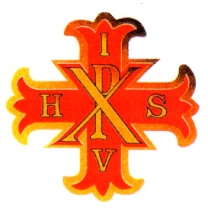 The Most Illustrious Knight Graham Leslie Flight, G.C.C.GRAND SOVEREIGNThe Right Illustrious and Eminent Knight Christopher John Macdonald, G.C.C.DEPUTY GRAND SOVEREIGNThe Right Illustrious and Venerable KnightThe Reverend Timothy John Nicholas Le Strange G.C.C.GRAND EUSEBIUSDIVISION OF WEST LANCASHIREwww.westlancsrcc.org.ukRight Illustrious Knight Graham Edwin WilliamsINTENDANT-GENERALDear Knight Companion,By command of the Right Illustrious Intendant-General, A MEETING OF THE DIVISIONAL CONCLAVE will be held at Westhoughton Masonic Hall, Peel Street, Westhoughton, BL5 3SP on SATURDAY, 2nd September 2023, at 11.00 a.m.Grand and Divisional Officers, Sovereigns, Past Sovereigns, Viceroys, Generals, and High Prelates of Conclaves, together with all Worthy Knights are hereby summoned to attend, clothed in Morning Dress or Dark Lounge Suit, with Sash and Jewels of the Order.P.Kt. Alexander Prescott                                                         Divisional Recorder18 St. James StreetDaisy HillWesthoughtonBL5 2EBTel: 01942 811363, Mobile: 07743 764696E-Mail: alexander.prescott1@hotmail.co.uk recorder@westlancsrcc.org.ukDIVISIONAL MEETING (2023)11:00a.m. PROMPTThe Knights of the Division to be in their places by 10.45 a.m.The Right Illustrious Intendant-General accompanied by the Deputy Intendant-General and escorted by Divisional Officers enter in procession.The Opening Hymn.Divisional Conclave is opened.The Right Illustrious Intendant-General and other Distinguished Guests will be saluted.To receive the Deputy Grand Sovereign.Distinguished Guests will be welcomed.The Intendant-General will Re-appoint and Invest his Deputy. In Memoriam – Departed Knights will be remembered.The Minutes of the Divisional Conclave held on the 3rd September 2022 are submitted for confirmation. (Open for inspection prior to meeting).The Recorder reports on the attendance of Divisional Officers, reads the list of apologies and presents other correspondence.The Recorder submits for adoption the Minutes of the Annual Committee of General Purposes.The Divisional Recorder presents his report. (Circulated)The Divisional Treasurer submits the accounts for confirmation. (Circulated)The Divisional Treasurer is elected for the ensuing year.To propose the disbursement of Monies to Charity.The Audit Committee is elected.The Divisional Officers are appointed and invested.The Divisional Guard is presented to the Intendant-General.The Intendant-General will address the meeting.Other Divisional business is transacted.Greetings are received from other Divisions.Alms are collected (In Silence).Divisional Conclave is closed. The Closing Hymn.The first verse of the National Anthem.The Intendant-General, the Divisional Officers in procession and the Distinguished Guests retire.ALL other Knights, please remain at your places until the procession has left the Temple.OFFICERS OF THE DIVISION OF WEST LANCASHIREAppointed on 3rd September 2022Appointed on 3rd September 2022To be Appointed on 2nd September 2023Ill Kt Gordon D Turner, P G W of RegaliaEusebiusIll Kt William Bruce, P G W of RegaliaP Kt John E Green, P Div Swd BearerSenior GeneralIll Kt Anthony F Hall, P Junior GeneralP Kt Anthony F Hall, P Asst Div RecorderJunior GeneralP Kt David Redhead, P Div. RegistrarP Kt Gratten Williams, P Div OrganistHigh PrelateP Kt Gratten Williams, P Div High PrelateP Kt David Redhead, P Div Std Bearer (L)RegistrarP Kt James Borsey, S GIll Kt E John Sarti, P G PrefectTreasurerIll Kt E John Sarti, P G PrefectP Kt Alex PrescottRecorderP Kt Alex PrescottIll Kt Jack S Gore, P G Vice ChamberlainAlmonerIll Kt Jack S Gore, P G Vice ChamberlainIll Kt Raymond Pye, P G ChamberlainMarshallIll Kt Darren J Brown, P G W of RegaliaP Kt James Borsey, S GSword BearerP. Kt David Berrington P Div W of RegaliaIll Kt Darren J Brown, P G W of RegaliaDeputy MarshallIll Kt Raymond Pye, P G ChamberlainP Kt Patrick J Walsh, P Div Herald (1)ChamberlainP Kt Victor Parker, P Div Herald (2)P Kt David L Hickman, P Div StewardSub-PrelateP Kt David L Hickman, P Div StewardP Kt Victor Parker, P Div Herald (2)Standard Bearer (C)P Kt John Karran, P Div StewardP Kt Thomas Crompton, P Div StewardStandard Bearer (L)P Kt Peter E Benson, P Div StewardP Kt John S Ford, P Div StewardPrefectP Kt Robert I Smith, P Div StewardP Kt David BerringtonWarden of RegP Kt Graham WallisIll Kt Neil Cooper, PG Std Bearer (L)Asst RecorderP Kt. Ronald G JacksonP Kt Francis D Laird, P Div StewardOrganistP Kt Francis D Laird, P Div StewardP Kt John Karran, P Div StewardHerald (1)P Kt Ron G GatesP Kt John H Selley, P Div StewardHerald (2)P Kt Stephen K LyonP Kt David AtkinsonStewardP Kt Martin E SyderP Kt Peter E BensonStewardP Kt Robert I SmithStewardP Kt Dr Robert CauldwellStewardP Kt George CunliffeStewardP Kt David Pestell, P Div Jun GeneralSentinelP Kt David Pestell, P Div Jun General